وزارت علوم، تحقیقات و فناوری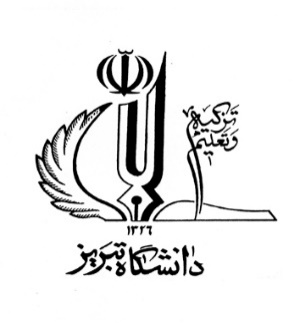 معاونت پژوهش و فناوري دانشگاه تبريزمدیریت امور پژوهشیفرم پيشنهاد اجراي طرح پژوهشيیادآوری: لازم است کلیه موارد و مندرجات این پروپوزال منطبق بر دستورالعمل طرح ارتقای مرجعیت علمی دانشگاه ابلاغی بشماره 6213/د بتاریخ 4/6/1402 باشد. 1- اطلاعات تفصيلي طرح:  الف- چکیده: ب- بیان مسئله، دلايل توجيهي و امکان انتشار 3 مقاله از موضوع انتخابی بر اساس شیوهنامه ج- پیشینه تحقیق:د- مواد و روشها:و- فهرست منابع:2- تجهیزات و مواد مورد استفاده3- اطلاعات مالی پروژهاعتبار پیشبینی شده برای اجرای پروژه 450 میلیون ریال برای مدت سه سال میباشد که در صورت تامین اعتبار قابل پرداخت خواهد بود. همچنین مدیریت مالی و نحوه تسهیم اعتبار طرح، بر عهده مسئول تیم تحقیقاتی بوده و وابسته به توافق فی مابین آنها میباشد.4- زمان بندي5- اطلاعات مسئول تیم و همکاران منطبق بر شرایط شیوهنامهپیوست شماره 1:ماده 3– شرایط  متقاضی (مسئول تیم تحقیقاتی)3-1- مسئول تیم تحقیقاتی میباید عضو هیأت علمی شاغل دانشگاه تبریز بوده و در چهار سال منتهی به تاریخ درخواست، حداقل 5 مقاله در مجلات Q1-JCR بعنوان نویسنده مسئول چاپ کرده و در سامانه سیماپ ثبت نموده باشد. تبصره 5- اعضای هیأت علمی دانشگاه که در 5 سال گذشته در لیست یک درصد پژوهشگران پر استناد برتر دنیا قرار گرفتهاند از شرط حداقل تعداد مقاله مندرج در بند 3-1 مستثنی هستند. تبصره 6- در رشته‌های تاریخ، حقوق، ادبیات فارسی، زبان فرانسه، فرهنگ و زبان‌های باستانی، علوم سیاسی، فلسفه و کلیه رشته‌های دانشکده الهیات ارائه تعداد 5 فقره مقاله  ISC-Q1  در پنج سال گذشته کافی خواهد بود.  تبصره 7- در تمامی مقالات موضوع بند 3-1 و 3-3 میباید آدرس دانشگاه تبریز بعنوان وابستگی نخست مسئول تیم تحقیقاتی و سایر اعضای وابسته به دانشگاه تبریز درج شده باشد.3-2- متقاضی بایستی دارای پروفایل و کدهای شناسایی پایگاههای اطلاعاتی GoogleScholar،  ResearchGate، Scopus و Web of Science با ایمیل اختصاصی دانشگاه تبریز و نیز شماره ارکید شانزده رقمی باشند. 3-3-هر یک از سایر اعضای تیم تحقیقاتی (اعم از عضو هیأت علمی، پژوهشگر پسادکتری، دانشجوی دکتری تخصصی و عضو وابسته مرکز پژوهشی/ پژوهشکده) بایستی حداقل در نوشتن سه فقره مقاله علمی در مجلات Q1-JCR  و Q2-JCR در پنج سال گذشته (منتهی بتاریخ درخواست) مشارکت نموده باشند. برای رشته های موضوع تبصره 6 این دستورالعمل سه فقره مقاله در مجلات ISC  نیز قابل قبول میباشد.پیوست شماره 2:ماده 5 – مدت زمان اجرای برنامه و تعهدات 5 -1- مدت زمان اجرای برنامه از تاریخ عقد قرارداد به مدت سه سال است. مراحل و نحوه پرداخت در قرارداد مشخص خواهد شد. مسئول تیم تحقیقاتی میباید نتایج حاصل از برنامه تحقیقاتی را در قالب موارد مشروحه زیر به معاونت پژوهش و فناوری دانشگاه ارائه نماید:اسناد مربوط به انتشار حداقل سه فقره مقاله حاصل از نتایج برنامه مصوب طرح تحقیقاتی حاضر با رتبه Q1 مستخرج از JCR تبصره 10– چنانچه تیم در پایان برنامه به تعهدات خود عمل نکند مدیریت امور پژوهشی دانشگاه پس از تمدید یکساله طرح، متناسب با میزان عمل نشده از تعهدات، تمام یا بخشی از مبلغ هزینه شده از برنامه مصوب را به نحو مقتضی از مسئول تیم تحقیقاتی تأدیه خواهد نمود.  5-2- در هر مقطع زمانی از دوره، در صورتی که مسئول تیم تحقیقاتی به تعهدات خود عمل نماید تسویه مقدور خواهد بود. ماده 6- شرایط مقالات منتشرهکلیه مراحل ارسال، پذیرش و چاپ مقاله میباید پس از تاریخ عقد قرارداد انجام شده باشد.مسئول تیم تحقیقاتی میباید به عنوان نویسنده مسئول یا نویسنده اول مقاله باشد.اسامی نویسندگان مقالات مستخرج از برنامههای تحقیقاتی طرح حاضر، میباید همان اسامی اعلامی در برنامه تحقیقاتی توسط متقاضی باشد. در غیر اینصورت مقاله یاد شده در حداقل تعهدات مورد نیاز اجرای طرح حاضر لحاظ نخواهد شد.در بارگذاری مقالات در سامانه سیماپ به مقاله مستخرج از طرح ارتقای مرجعیت اشاره شده باشد. در بخش Acknowledgement مقاله به حمایت مالی دانشگاه تبریز از چاپ مقاله اشاره شده باشد.در مقالات مستخرج از برنامه، نام دانشگاه تبریز میباید بعنوان وابستگی نخست مسئول تیم تحقیقاتی و سایر اعضای وابسته به دانشگاه (اعم از پژوهشگر پسا دکتری، دانشجوی دکتری و ...) قید گردد. پژوهشگران خارج از دانشگاه که در عضویت تیم تحقیقاتی هستند نباید بعنوان نویسنده مسئول یا نویسنده نخست انتخاب گردند.رديفنام دستگاه يا موادمصرفي يا  اموالیتعداد يا مقدار لازمقيمت واحدقيمت كلقيمت كلقيمت كلقيمت كلقيمت كلقيمت كلقيمت كلقيمت كلقيمت كل1234جمعجمعتاریخ شروعتاریخ خاتمهمدت زمان اجراطرح مرجعیت فقط برای یکسال بدون هزینه قابل تمدید میباشد.طرح مرجعیت فقط برای یکسال بدون هزینه قابل تمدید میباشد.طرح مرجعیت فقط برای یکسال بدون هزینه قابل تمدید میباشد.نام و نام خانوادگینوع همکاریوضعیتنام مؤسسهدرصد مشارکتتاییده و امضاءنام و نام خانوادگینوع همکاریهیات علمی/ پسا دکتری/ دانشجویدکتری نام مؤسسهدرصد مشارکتتاییده و امضاءمسئول تیمهمکارهمکارهمکارهمکار